ToMUKTI USA
Dear Madam/Sir,                         I am very gratefully informing you that I have received the money of your sponsorship on 28 March, 2015. According to the need of my studies it helped me very much. I will also be glad to inform you that I have finished my M. A. course last year but I have not got the result till now. But I will inform you as soon as it comes out. You take my respect. 

                                                                                      Thanking you,                                                                                      Your sincerely,                                                                                   Bratati MukherjeeSonarpur18 May, 2015May 18 (2 days ago)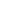 